YXDR-2018-01013永政办发〔2018〕12号永兴县人民政府办公室关于印发《永兴县养殖水域滩涂规划（2018-2030年）》的通知各乡镇人民政府，县政府各部门、直属机构、部门管理机构，省市驻永有关单位：　　《永兴县养殖水域滩涂规划（2018-2030年）》已经县人民政府同意，现印发给你们，请认真贯彻执行。永兴县人民政府办公室2018年6月21日永兴县养殖水域滩涂规划（2018-2030年）第一章  总则第一节  前言    永兴县位于郴州市北部，土地总面积1979.4平方公里，有过境河道耒水（便江）、永乐江，全县总水面10万余亩，其中池塘（含山塘）面积3.83万亩，水库面积2.42万亩，河沟面积3.75万亩。较为丰富的渔业资源和良好的区位条件为发展我县的水产养殖提供了得天独厚的条件。当前，我国渔业结构进一步优化，产业素质明显提高，由于国家对渔业经济体制和价格体制进行改革，极大地调动渔民发展生产的积极性，使渔业走上一个快速发展的阶段。同时，随着产业的不断发展，我国渔业经济增长方式开始从过去单纯追求产量增长，转向更加注重质量和效益的提高；注重资源的可持续发展。特别是随着我国农业供给侧结构性改革，将开创渔业现代化建设新局面。现代渔业的发展必须尽快从主要追求产量和依赖资源消耗的粗放经营转向数量质量效益并重、注重提高竞争力、注重养殖产业科技创新、注重可持续发展的集约发展上来，走产出高效、产品安全、资源节约、环境友好的现代渔业产业发展道路。为此，需深入推进渔业结构调整，立足我县资源优势，大力培育特色养殖产业，推进渔业综合开发布局调整。通过政策支持和规划引导，加快推进规模化、集约化、标准化养殖，增强养殖业竞争力，推动养殖产业转型升级。      为加快转变渔业发展方式，促进渔业转型升级，构建水产养殖产业体系，推进我县水产养殖业合理布局、持续发展，提高渔业发展的质量和效益，为进一步加强水产养殖的规范化管理，实现水域资源的有效配置，保持我县水产养殖业的持续健康发展，根据《中华人民共和国渔业法》、《养殖水域滩涂规划编制工作规范》、《养殖水域滩涂规划编制大纲》《永兴县“十三五”渔业发展规划》等，特编制本规划。                 第二节 编制依据1．《中华人民共和国渔业法》；2．《中华人民共和国环境保护法》；3．《中华人民共和国水污染防治法》；4．《中共中央国务院关于加快推进生态文明建设的意见》（中发〔2015〕12号）；5．《国务院关于印发水污染防治行动计划的通知》（国发〔2015〕17号）；6．《农业部关于加快推进渔业转方式调结构的指导意见》（农渔发〔2016〕1号）7．《水产养殖质量安全管理规定》（农业部令〔2003〕31号）；8．《农业部关于印发<养殖水域滩涂规划编制工作规范》和《养殖水域滩涂规划编制大纲>的通知》 (农渔发〔2016〕39号）；9．《湖南省湘江保护条例》；10．《湖南省畜牧水产局办公室关于做好养殖水域滩涂规划编制工作的通知》（湘牧渔办发〔2017〕12号）；第三节 目标任务     1、规划期限：2018年—2030年     2、规划目标：水产品总产量稳步增长，渔业经济总产值有较大幅度提高；鲟鱼、泥鳅、河蟹、甲鱼、小龙虾、禾花鱼、中华鳖等优势特色产业初具发展规模，带动作用明显增强，渔业产业结构和布局进一步优化；随着一批水产健康养殖示范场的建立，水产健康养殖比重稳步提升，水产新品种、实用新技术得到深入推广，渔业科技贡献率不断提高，产业效益水平和竞争力不断提升；渔业生态环境逐步修复改善，渔业资源保护与开发不断强化；水产品检测手段不断提升，监测监管力度不断加强，水产品质量安全水平不断提高。3、重点任务：稳定池塘（山塘）养殖面积3.83万亩，减少水库养殖面积至1.9万亩，减少河沟养殖面积，推广稻田综合种养5万亩，水产品产量达到2.8万吨，稳定常规大宗类水产品产量，提高名特优水产品产量，力争水产品产量中名特优水产品产量占25%以上。第四节 基本原则     根据我县水域的现状、特点，按水域滩涂总体规划的要求，养殖水域滩涂规划遵循以下原则：——坚持科学规划、因地制宜的原则。县渔业行政主管部门应根据本地水域滩涂承载力评价结果和水产养殖产业发展需求，形成本区域养殖水域滩涂开发利用和保护的总体思路，根据规划编制工作规范和大纲的具体要求，合理布局水产养殖生产，制定本区域养殖水域滩涂使用管理的具体措施，科学编制规划。　　
    ——坚持生态优先、底线约束的原则。要坚持走生产发展、生活富裕、生态良好的文明发展道路，科学开展水域滩涂利用评价，保护水域滩涂生态环境，明确区域经济发展方向，合理安排产业发展空间。要将饮用水水源地、水产种质资源保护区等重要生态保护或公共安全“红线”和“黄线”区域作为禁止或限制养殖区，设定发展底线。　　
　　——坚持合理布局、转调结合的原则。要稳定池塘养殖，调减水库、河道网箱围栏养殖，发展生态养殖，支持设施养殖向工厂化循环水方向发展，发展稻田综合种养殖，实现养殖水域滩涂的整体规划、合理储备、有序利用、协调发展。　　
　　——坚持总体协调、横向衔接的原则。要将规划放在区域整体空间布局的框架下考虑，规划编制要与本行政区域的《土地利用总体规划》相协调，同时注意与本地区城市、交通、港口、旅游、环保等其他相关专项规划相衔接，避免交叉和矛盾，促进区域经济协调发展。　　第五节 规划范围县境内已经进行水产养殖开发利用和目前尚未开发但适于水产养殖开发利用的所有（全民、集体）水域和滩涂。第二章 养殖水域滩涂利用评价第六节 水域滩涂承载力分析第一条 水域滩涂资源状况1．地理位置永兴县地处湖南省南部、郴州市北陲，位于东经112°43′～113°35′ ，北纬25°54′～26°29′之间。地域狭长形似蚕，东西长90公里，南北宽10.8至56公里。县境北接耒阳市，南连苏仙区，东北、东南、西南依次与安仁、资兴、桂阳三县毗邻。县境距省会长沙280公里，距郴州市40公里，距南粤广州445公里。2．地形地貌全县土地总面积为1979.4平方公里，占湖南省土地总面积的0.93%。全县地貌似蚕形，东部多山，西部以丘陵为主，中部丘陵及河谷平地间布，便江、永乐江横贯县境。东部为罗霄山脉余脉，自七甲乡入境，走向龙形市、大布江，形成以中山为主的山地地貌；东南部为罗霄山八面山余脉，自鲤鱼塘镇入境，向北延伸，横亘县境中东部，插入于茶永盆地，形成中低山、高丘为主的组合型地貌；北部为罗霄山脉武功山余脉南翼，自樟树镇入境，呈斜带状绵延于中西部，与茶永盆地相衔；西部为南岭山脉阳明山余脉东端，自油麻镇入境，呈东南梯降，于中部与茶永盆地过渡带交接。山地占全县面积28.6%，海拔300～800米；丘陵、岗地占全县面积53.36%，海拔500～300米以下；河谷平地占全县14.99%。3．河流水系境内有大小河流149条，其中控制流域面积在10平方公里以上的有53条，年平均径流总量为15.45亿立方米，分为便江水系和永乐江水系。便江水系（包括便江、注江、洪波河、龙山河、湘永河、西河、九山河等），流域面积1444.8平方公里，占全县河流总面积的73.2%；永乐江水系（包括永乐江、大布江等），流域面积531.2平方公里，占全县总面积的26.8%。全县9条主要河流中，便江、注江因建有一、二级水电站，形成了河道型水库，宜于水产养殖，可养鱼水面10000多亩，而其它几条河流因河位比降大，没有宜渔水面，不宜养鱼。4．水域类型我县水域类型依水域、区域性质划分，可分为池塘、水库、河沟三种类型；依所有制形式划分为全民所有制和集体所有制两种类型。5．水域面积其中池塘（含山塘）面积3.83万亩，水库面积2.42万亩，河沟面积3.75万亩。分别占全县总水面的38.3%、24.2%和37.5%。第二条　自然气候条件1、气温、日照：我县属中亚热带季风湿润气候，总的特点是高温多湿，雨量集中，严寒期短，无霜期长，春湿多变，夏秋多旱，冬寒雪少。年均太阳辐射总量为108大卡/cm2，年均日照1629.2小时，年平均气温17.6℃，极端最高气温39.8℃，极端最低气温-8.3℃，≥10℃年活动积温5537℃，年均无霜期314天，冰冻期极少。因此，一年中大部分时间鱼类都能正常摄食。2、降雨量、径流量：年降水量为1417mm，多集中于3-8月份，极适宜鲤科鱼类的生长。全县多年平均径流深为780.8 mm，径流量为每秒79立方米，径流模数为每平方公里24.84秒公升。3、地下水：境内地下水多年平均渗入补给量为5.53亿立方米，径流量为2.51亿立方米，可采水量为1.04亿立方米。地直含水岩层有基岩、灰岩、第四系松散岩等三大类，其中基岩裂隙水面积1574.1平方公里，占全县总面积的79.5%；灰岩溶洞水面积381.3平方公里，占全县面积的19.3%；第四系松散岩孔隙水面积24平方公里，占全县总面积的1.2%。地下热水点有5处。4、水质、水温、水色： 天然水域均为软水，水质清新，无色透明，常年水温4—35℃，年平均水温24℃。水质呈中性偏微碱性，PH值7.0-7.8，溶解氧8.64—13.5mg/L，总硬度介于4.678—9.368（德国度）之间，总碱度1.4—3.0mg/L，有机物耗氧量1.55—9.365mg/L，符合渔业水质要求。5、自然灾害：我县受季节气候的影响，时空分布不均，年内及年际间变化大，降雨主要集中在3—8月，其余月份相对较小，这种情况易造成旱涝自然灾害。这些特殊的降水情况，直接影响着渔业生产，旱时池塘水库干涸，涝时由于排水泄洪需要，易造成逃鱼、跑鱼情况发生，使渔业生产受挫。第三条　水生生物资源状况1．浮游生物：我县水域浮游生物资源丰富，共有7门49属，其中硅藻门和绿藻门为优势种群，其次为隐藻、蓝藻。浮游动物有4门28属，轮虫等原生生物占优势，其次为枝角类、桡足类。2．底栖生物：主要有水生寡毛类及水生昆虫17个属种,优势种类有菱跗摇蚊属、隐摇蚊属、管水蚓属、水丝蚓属4个属。有底栖软体动物单壳类6科19种，以梨形环棱螺 、铜锈环棱螺、耳河螺、长河螺、方格短沟卷为优势种。有双壳类3科22种，以圆顶珠蚌、背角无齿蚌、河蚬等种类为优势种。有虾蟹类3科28种，其中虾类2科22种，蟹类1科6种，以日本沼虾，粗糙沼虾为优势种。3．水生维管束植物：有水生植物25种，其中，挺水植物有花叶芦竹、席草、菖蒲、香蒲、千屈菜、灯芯草、稗草、水蓼、马齿、水葱、水车前、水芋、空心莲子草、水芹菜等14种，以花叶芦竹、芦苇、千屈菜、灯芯草、稗草、水蓼、水葱、空心莲子草等8种分布最广；浮叶植物有青萍、紫萍、水萍、凤眼莲、满江红等5种；沉水植物有苦草、竹叶眼子菜、茨藻、轮叶黑藻、丝藻、金鱼藻等6种。4．鱼类资源（1）鱼类组成：主要有青鱼、草鱼、鲢鱼、鳙鱼、本地鲤鱼、鲫鱼、荷包红鲤、散鳞镜鲤、工程鲤、工程鲫、鲟鱼、南方马口鱼、赤眼鳟、长春鳊、华鳊、三角鲂、团头鲂、麦穗鱼、棒花鱼、餐条、翘嘴红舶、蒙古红舶、银鲴、黄尾密鲴、中华倒刺鲃、中华鳑鲏、瓣结鱼、白甲鱼、湘江蛇鮈、沙塘鳢、马口鱼、泥鳅、花鳅、南方大口鲶、鲶鱼、革胡子鲶、黄颡鱼、黄鳝、缎虎鱼、乌鳢、斑鳢、鳜鱼、鲟鱼等多60多种，和八十年代相比有所减少。（2）鱼类资源变动趋势：我县的渔业，近年来由于水质污染及过渡捕捞等因素的影响，几大河道的鱼类种群结构和数量明显发生了很大变化，其变动特点为：第一，鱼获物中大型鱼类减少；第二，中小型鱼类特别是小型鱼类比例增加；第三，渔获物中年龄趋向低龄化；第四，鱼类自然产卵场受破坏，产卵规模大为缩减。第四条 水域环境状况通过对便江、青山垅水库、龙潭水库等水域监测表明，我县水域水质良好，饮用水水源地（青山垅水库、龙潭水库）水质符合GB3838-2002 地表水环境质量标准(Ⅱ)、GB11607-1989 渔业水质标准，多数指标达到地表水Ⅱ类标准。除极少部分水域受到污染外，绝大部分水域水体的理化性状较好，营养盐类十分丰富，适于渔业生产。我县造成水域污染的主要因素有：①采矿、冶炼、造纸等工业污水排放引起的重金属超标；②生活垃圾污染；③畜禽鱼养殖污染造成水体富营养化而发生水华。第五条 水域滩涂承载力评价县境内有大小河流149条，其中控制流域面积在10平方公里以上的有53条，分为便江水系和永乐江水系。便江水系，流域面积1444.8平方公里，占全县总面73.2%；永乐江水系，流域面积531.2平方公里，占全县总面积的26.8%。耒水斑鳢国家级水产种质资源保护区建成后，湖南省水产科学研究所对保护区便江、注江（便江水系）的西河口、注江口、六和、寺边河段进行了多次饵料生物资源调查及水质监测设置调查，在保护区江段（便江、注江）共检出浮游植物7门49属，其中硅藻门和绿藻门为优势种群，繁殖期和越冬期的数量变化幅度为13.3 - 43.4×104ind./L（表1）。各类浮游植物的年均数量以硅藻占绝对优势，其次是绿藻、隐藻；检出浮游动物有4门28属，数量年变幅在3.2-5.2ind./L；越冬期数量稍高，为5.2ind./L，育肥期和繁殖期数量较少，分别为4.2 ind./L和3.2ind./L（表2）。轮虫在所监测的浮游动物数量中占有较高的比例，枝角类、桡足类和无节幼体在监测水域中数量很少。表1 浮游植物生物量 (×104ind./L)           注：“－”表示没有检出，下同。表2  浮游动物数量 (ind./L)保护区江段共检出底栖动物水生寡毛类及水生昆虫17个属种，平均密度为286.03个/m2，平均生物量为0.329g/m2；底栖软体动物单壳类6科19种，双壳类3科22种；虾蟹类3科28种。水质监测表明，保护区江段水质较好，符合GB11607-1989 渔业水质标准、GB3838-2002 地表水环境质量标准(Ⅲ)，多数指标达地表水Ⅱ类标准，检测结果见表3。表3  保护区水域水质检测结果表注:标准值为GB11670-1989 渔业水质标准；GB3838-2002 地表水环境质量标准(Ⅲ)。结合区域内统计数据，全县2017年养殖水面6.38万亩，其中精养塘面积2.99万亩，全年水产品养殖产量2.76万吨。全县水产养殖大部分尚处于传统粗放养殖水平，高密精养较少，如精养池塘平均产量仅为600多斤／亩，与目前水产养殖发达地区平均“吨鱼塘”的产量都有较大差距，但也有极少数精养池塘达到“吨鱼塘”水平，且有发展趋势，存在着养殖污染的隐患，因此，控制养殖容量、推广水产健康养殖和生态养殖、高密精养排放水外理将是今后有效控制农业面源污染的主要监管措施。评价结论： 根据我县水域滩涂资源、水文气候条件、水生生物资源和水域环境状况，经专家进行水域滩涂承载力分析评价，认为：我县境内的池塘承载力在亩产量1000—1500斤内，大中型水库不投饵施肥“人放天养”自然增殖承载力在亩产量200斤内，小型水库承载力在800斤内不会对水体造成污染；我县境内的水产限养区河道在养殖面积不超过总水面5%的情况下，不会对水体造成污染。第七节 水产养殖产业发展分析第一条 水产养殖发展现状2017年，全县水产养殖总面积达到63855亩，其中池塘养殖面积38305亩，水库养殖面积24200亩，河沟养殖面积1350亩。水产品总产量22567吨，其中养殖产量达到21745吨，捕捞产量407吨，渔业经济总产值28491万元。我县渔业生产水域类型主要分为池塘、水库、河沟三种类型。河沟养鱼主要为网箱、围网、栏网三种形式。多年来，由于渔业科技含量的不断增加，渔业基础设施的改善，我县的池塘养殖面积、水库养殖面积、河沟养殖面积和水产品总产量都有大幅度提高。我县的水产养殖品种主要是以四大家鱼为主的常规品种和一些名优水产品种。近几年，随着渔业结构的调整，养殖品种的优化，我县名特优水产品养殖迅速发展，产量效益均有大幅度提高，我县的名优水产品种主要有鲟鱼、小龙虾、河蟹、甲鱼、泥鳅、黄鳝、鳜鱼、乌鳢、黄颡鱼等。2017年，我县分类养殖生产情况为：青鱼237吨，草鱼5460吨，鲢鱼5234吨，鳙鱼3915吨，鲤鱼2868吨，鲫鱼1100吨，鳊鱼237吨，泥鳅45吨，鲶鱼77吨，鲟鱼2365吨，黄颡鱼99吨，黄鳝8吨，鳜鱼111吨，乌鳢58吨，克氏原螯虾15吨，河蟹4吨，甲鱼2吨。全县总水面10万亩，2017年全县水产养殖总面积达到63855亩，水域滩涂开发利用比例为63.90%。第二条 区域经济发展方向及水产养殖前景预测1．渔业资源优势和得天独厚的地缘条件，为渔业的发展提供了优越的区位优势和外向市场。水域水质优良、无污染，天然饵料丰富，是良好的养殖场所。良好的区位优势和交通条件为我县水产品的输出提供了广阔市场。2．温暖湿润的气候条件、充沛的水资源为鱼类提供了适宜的生活环境，为鱼类养殖业的发展提供了必要的环境条件。3．水产资源丰富，具有水面广、品种多、品质优等特点。青、草、鲢、鳙、鲤、鲫等是我县的主要经济鱼类。而鲟鱼、鳜鱼、小龙虾、河蟹、甲鱼、斑鳢、乌鳢、鳊、黄颡鱼、黄鳝、泥鳅等是有较高经济价值的名优经济鱼品种。我县独有的耒水斑鳢国家级水产种质资源保护区为本土名特优鱼类的发展，提供了种质来源和基础。4．休闲垂钓观光渔业的兴起和发展，为水产业的多轮驱动，开辟另一片全新的领域，促进了水产业的多向发展。5．稻渔综合种养基地建设项目的实施，为我县水稻种植区发展渔业生产指明方向，同时，我县东部山区高山禾花鱼作为国家农产品地理标志——郴州高山禾花鱼基地之一，而且我县337500亩的水稻种植面积也为稻渔综合种养殖业发展提供了广阔的发展空间。6．各项制度的建立和逐步完善，为优质、安全水产品的生产提供保障。7．渔业资源保护工作的进一步加强，渔业增殖放流力度加大，渔业生态环境逐步改善，为渔业的有序、可持续发展奠定了基础。第八节 养殖水域滩涂开发总体思路坚持科学发展观，按照高产、优质、高效、安全及资源保护与开发利用相结合，建设生态文明的发展思路，我县的水产养殖业在养殖模式上推广集约高效，在养殖品种上突出名特优新，在养殖理念上注重生态健康，努力构建自然环境和谐、主导产业突出、基础设施完备、比较效益显著、具有鲜明特色的现代水产养殖业格局。  第三章 养殖水域滩涂功能区划第九节  功能区划概述根据全县境内各水域的自然属性、生产条件、养殖水平及今后行业发展的要求，将境内水域划分为禁止养殖区、限制养殖区、养殖区三个功能区域。第十节 禁止养殖区1、注江，水域类型为河流，面积4100亩，位于太和镇、黄泥镇、便江镇；西河饮用水水源地一级保护区（取水口上游1000米，下游100米，全长1.1公里，水域宽度为河道内5年一遇洪水所能淹没的区域），水域类型为河流，位于便江镇，面积111亩。总水域面积4211亩。禁养依据：国家级水产种质资源保护区核心区、饮用水水源地一级保护区。管理措施：①区域内围栏、网箱退养；②实施禁渔期制度；③根据鱼类资源状况及水生物资源状况开展鱼类人工增殖放流活动；④加强渔政执法，严厉打击“电毒炸”等非法捕捞作业；⑤加强注江两岸环境卫生整治及污染治理；⑥加强监管，定期开展水生生物资源监测及调查。2、龙潭水库饮用水水源地一级保护区（3个取水口300米范围内水域、青山垅干渠取水口以上明渠水域），水域类型为中型水库，位于柏林镇，面积233.4亩；黄口堰水库饮用水水源地一级保护区（取水口半径300米范围内的水域），水域类型为中型水库，位于悦来镇，面积309亩；石壁垅水库饮用水水源地一级保护区（全部水库水域以及水库至柏林取水口下游100米处水渠），水域类型为小Ⅰ型水库，位于柏林镇，面积1100.25亩；上源水库饮用水水源地一级保护区（全部水库水域），水域类型为小Ⅱ型水库，位于马田镇，面积105.3亩；南山口水库饮用水水源地一级保护区（全部水库水域），水域类型为小Ⅱ型水库，位于柏林镇，面积115.5亩；狮子口水库饮用水水源地一级保护区（全部水库水域），水域类型为小Ⅱ型水库，位于柏林镇，面积11.4亩；黄泥坵水库饮用水水源地一级保护区（全部水库水域），水域类型为小Ⅱ型水库，位于太和镇，面积11.1亩。总水域面积1780.65亩。禁养依据：饮用水水源地一级保护区。管理措施：①禁止水库承包给私人进行水产养殖（大水面养殖开发、网箱、围栏养殖）；②实施自然增殖或“人放天养”的天然生态养殖模式，禁止投饵施肥施药；③根据养殖容量评估有计划地开展鱼类人工增殖放流，主要放流品种为滤食性鱼类。④加强渔政执法，严厉打击“电毒炸”等非法捕捞作业；⑤加强库边环境卫生整治及污染防治。第十一节  限制养殖区1、青山垅水库（该水库未设一级保护区水域，全部水域面积设定为二级保护区水域）、龙潭水库饮用水水源地二级保护区（一级保护区边界以外水库水域）、黄口堰水库饮用水水源地二级保护区（一级保护区边界以外水库水域），水域类型为大中型水库，总水面面积7750亩。限养依据：饮用水水源地二级保护区。管理措施：①限制人工养殖方式和设施，禁止网箱、网围和围栏养殖，禁止投饵施肥养殖。②该区域可以发展“人放天养”的大水面增值放养渔业活动，开展清洁生产，坚持测水放鱼，限量放鱼，以鱼洁水，设定禁渔制度和禁渔期，实行控养控捕，养殖规模不得超过水库的养殖容量，捕捞强度不得超过渔业资源的再生能力。③加强渔政执法，严厉打击“电毒炸”等非法捕捞作业；④加强江河两岸环境卫生整治及污染防治。2、便江一级、便江二级，水域类型为中型河道型水库、西河除饮用水水源地一级保护区外水域，水域类型为河流，总面积15700亩，位于便江镇。限养依据：水产种质资源保护区实验区、饮用水水源地二级保护区、水域承载力分析、水污染防治有关法规文件。管理措施：①严格控制养殖容量，以目前现有的养殖容量下不再新增养殖网箱和围栏养殖，现有的养殖水域其养殖证到期后不续期，自动退养上岸；②开展鱼类人工增殖放流活动，养护渔业资源；③加强渔政执法，严厉打击“电毒炸”等非法捕捞作业；④加强江河两岸环境卫生整治及污染防治。第十二节 养殖区1、池塘（山塘）养殖区，水域类型为池塘，养殖面积3.83万亩，位于各乡镇。管理措施：①推广水产健康养殖、生态养殖模式，引导符合条件的养殖场创建国家级、省级水产健康养殖示范场；②加强水产品质量安全监管，规范养殖户生产投入品的使用，引导督促养殖户建立健全生产档案；③推广名特优新品种养殖，推广新技术应用；④加强养殖污染防治，引导养殖场建设排放污水处理设施、病死水产品无害化处理设施，排放污水需处理达标后才排放。2、水库养殖区，水域类型为水库，养殖面积1.9万亩，位于各乡镇。管理措施：①严格控制水库养殖容量，水库渔业面积大于10000hm2,鱼产量控制在75-150㎏/ hm2，水库渔业面1000-10000 hm2，鱼产量控制在150-300㎏/ hm2，水库渔业面积100-1000 hm2，鱼产量控制在300-600㎏/ hm2，水库渔业面积小于100hm2，鱼产量可大于600㎏/ hm2，鱼种投放依据鱼产量和鱼种放养效益确定；②推广水产健康养殖、生态养殖模式，引导符合条件的养殖场创建国家级、省级水产健康养殖示范场；③加强水产品质量安全监管，规范养殖户生产投入品的使用，引导督促养殖户建立健全生产档案；④规范水库养殖合同，落实水库渔业规范利用、保护水库水质的主体责任，明确规范投肥投饵行为。3、稻田综合种养区，养殖面积5万亩，主要位于七甲乡、黄泥镇、金龟镇等乡镇。第四章 保障措施第十三节  加强组织领导养殖水域滩涂规划是综合性系统工程，必须在县委县政府的统一领导下，牢固树立科学发展观和全局观，充分发挥农业（渔业）、水务、交通、国土、财政、环保、科技等政府部门的行政职能。要加强对规划的行政管理、监督管理和协调管理。县畜牧兽医水产局是我县制订本规划的牵头单位，各单位应对规划的制订和实施进行组织、沟通、协调和服务，对制订和实施过程中出现的问题，要组织力量进行调查研究。第十四节  强化监督检查认真贯彻执行《永兴县养殖水域滩涂规划》，完善养殖水域滩涂使用审批，落实养殖证制度，进一步完善我县渔业管理制度，科学利用水域从事水产养殖生产，切实维护养殖生产者的合法权益，保障水产品质量安全，促进渔业可持续健康发展。要加强养殖证制度实施的组织和领导，要加强养殖水域滩涂用途管制、要加强水产养殖生产执法，对于擅自改变养殖水域滩涂用途的单位和个人要依法收回《养殖水域滩涂使用证》。第十五节  完善生态保护，实施养殖水域容量控制防止渔业水域环境污染，确保水产品质量，是保障人民健康的大事。要加强渔业水域的管理，防止工农业废水、生活废水污染，尤其要加强重要渔业用水水源的保护，防止重金属及其他有毒、有害物质的污染。对养殖池塘要实行达标整治，养殖废水达标排放。严格执行禁养区、限养区划定规定，积极开展绿色低碳水产健康养殖，推广池塘工厂化养殖、大水面生态养殖。第十六节  加快养殖品种结构调整，发展特色产业要按照规划和市场要求，实行合理布局，各有侧重的原则，加快养殖品种结构调整，逐步实现区域化、产业化格局。大力推广优良品种，实现养殖品种良种化、产品优质化。同时，实施放养密度、投饵、施药控制，合理密养、科学投饵，正确施药。推进区域主养产业建设，加快发展特色产业。坚持分类指导、各有侧重，推动优势水产品和特色水产品向优势产区集中，向专、精、特、新、强方向发展，构建优势产业区和特色产业区，将发展特种水产业与无公害基地、标准化生产结合起来，与产业化经营、休闲观光结合起来，与现代化渔业示范区建设结合起来，加鳜鱼、泥鳅、黄鳝、黄颡鱼、斑鳢、小龙虾、大河蟹、甲鱼、鲟鱼、高山禾花鱼等优势品种开发力度，建立原良种水产苗种生产基地。以提高质量、效益为重点，推进健康养殖，加快新型渔业经济发展，按照“以消费带动生产”的思路，适应现代生活的新需求，加快开发东部山区高山禾花鱼等品牌资源，依托江河、水库及旅游景区的环境优势，加快建立一批集观赏、垂钓、餐饮为一体的休闲渔业基地，大力拓展渔业产业功能，提高渔业组织化程度，延伸产业链，做优做大做强我县特色水产业，使之成为富我永兴的支柱产业。第十七节  要强化渔业技术服务体系建设大力鼓励、培育、扶持技术咨询、信息服务、鱼苗种供应、水产品销售等服务实体和中介组织，健全和完善渔业技术服务体系，增强服务能力，完善产前、产中、产后服务。要加强渔业从业人员的技术培训，提高渔业从业人员的素质。加快渔业科技成果转化，实现渔业新跨越。应用新知识、新技术、新工艺，采取新的生产方式和经营管理模式，提高产品质量，开发生产新产品，提供新服务，推进永兴水产养殖业向更高层次迈进。要抓好水产病害测报体系、渔业环境监测体系、水生动物防疫检疫体系和水产品质量检验检测体系建设，确保水产品质量安全。第五章 附则 第十八节  《永兴县养殖水域滩涂规划（2018-2030年）依据国家法律法规制定，作为本县水产养殖地方规定具有法律效力，必须严格执行。  第十九节  规划附表附图为规划文本附件，具有与文本同等的法律效力。附件：1.养殖水域滩涂功能区划表2.永兴县养殖水域滩涂规划功能区划分布图附件1养殖水域滩涂功能区划表附件2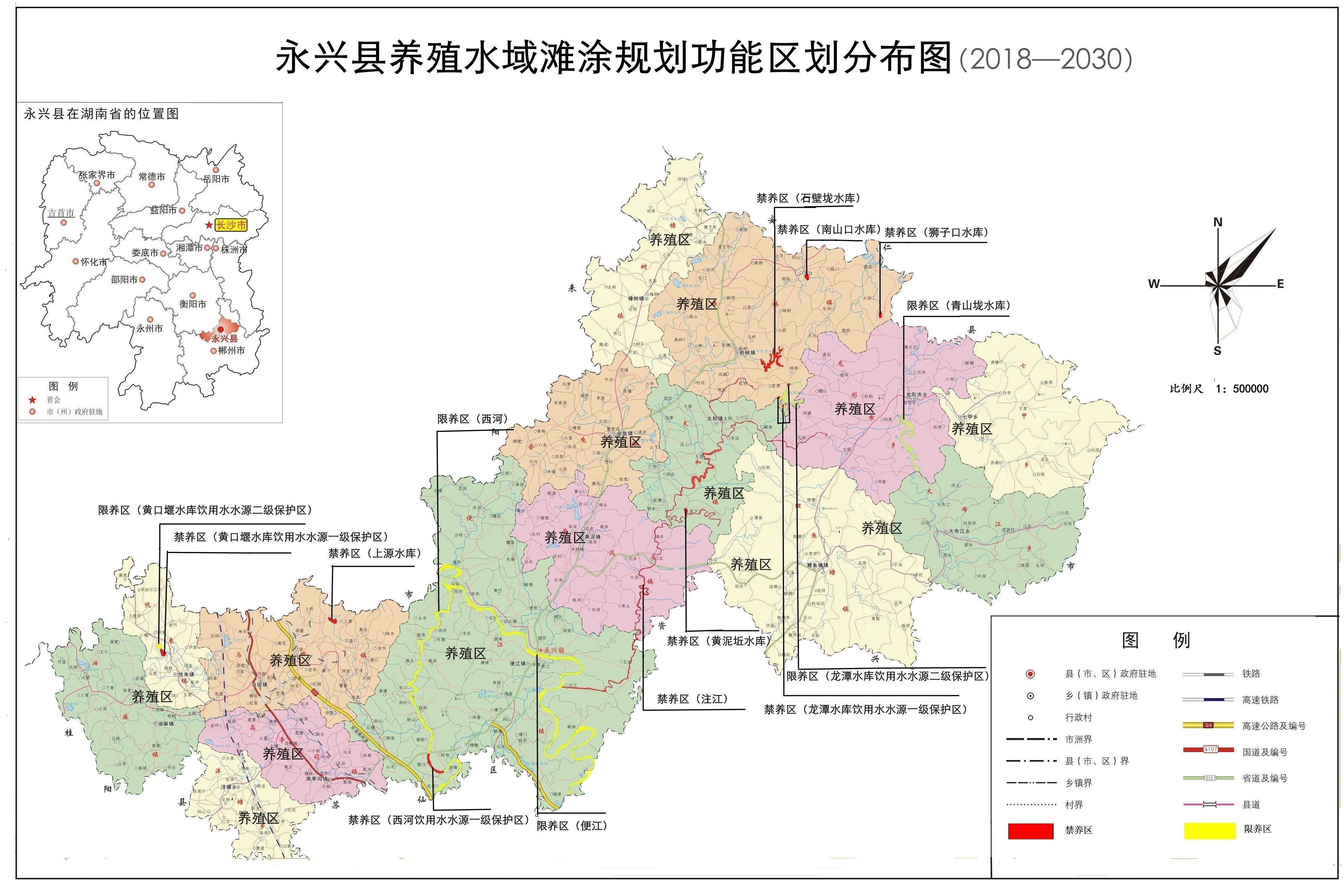 抄送：县委各部门，县人武部军事科。县人大办，县政协办，县人民法院，县人民检察院。各人民团体。       永兴县人民政府办公室              2018年6月21日印发时间硅藻绿藻蓝藻裸藻金藻甲藻隐藻黄藻总和繁殖期8.51.71.20.7－－1.2－13.3越冬期28.93.22.71.6－1.25.8－43.4时间枝角类桡足类无节幼体轮虫总和繁殖期0.41.20.62.04.2育肥期0.20.60.61.83.2越冬期0.50.70.53.55.2项目单位1234标准值*pH7.738.088.078.066.5-8.5温度℃7.37.17.77.6/透明度cm115105115110悬浮物mg/L53643932人为增加不得超过10总磷mg/L0.060.150.060.07≤0.2(Ⅲ)亚硝酸盐mg/L0.0020.0040.0020.002/硝酸盐mg/L0.310.480.180.21/高锰酸盐mg/L1.212.831.371.22≤6(Ⅲ)溶解氧mg/L11.3712.1210.3910.12任何时候不低于3BOD5mg/L0.420.540.340.61≤5总氮mg/L0.6551.0150.6470.543≤1(Ⅲ)氨氮mg/L0.1030.4050.2510.297≤1(Ⅲ)砷mg/L0.0080.0080.0070.006≤0.05(Ⅲ)铜mg/L0.0030.0040.0030.003≤1.0(Ⅲ)锌mg/L0.0050.0050.0050.005≤1.0(Ⅲ)铅mg/L0.0040.0080.0030.003≤0.05(Ⅲ)镉mg/L0.0010.0010.0010.001≤0.005(Ⅲ)叶绿素amg/L0.4100.4800.4100.200/一级一级二级二级三级三级代码名称代码名称代码名称1禁养区1-1注江、西河饮用水水源地一级保护区，水域类型为河流，面积4211亩。禁养依据：国家级水产种质资源保护区、饮用水水源地一级保护区。注江、西河饮用水水源地一级保护区，水域类型为河流，面积4211亩。禁养依据：国家级水产种质资源保护区、饮用水水源地一级保护区。注江、西河饮用水水源地一级保护区，水域类型为河流，面积4211亩。禁养依据：国家级水产种质资源保护区、饮用水水源地一级保护区。1禁养区1-2龙潭水库、黄口堰水库、石壁垅水库、上源水库、南山口水库、狮子口水库、黄泥坵水库饮用水水源地一级保护区；水域类型为水库，饮用水水源地，面积1780.65亩，禁养依据：饮用水水源地一级保护区。龙潭水库、黄口堰水库、石壁垅水库、上源水库、南山口水库、狮子口水库、黄泥坵水库饮用水水源地一级保护区；水域类型为水库，饮用水水源地，面积1780.65亩，禁养依据：饮用水水源地一级保护区。龙潭水库、黄口堰水库、石壁垅水库、上源水库、南山口水库、狮子口水库、黄泥坵水库饮用水水源地一级保护区；水域类型为水库，饮用水水源地，面积1780.65亩，禁养依据：饮用水水源地一级保护区。2限养区2-1便江一级电站、二级电站、西河饮用水水源地一级保护区边界外河流水域，水域类型为河流，面积15700亩，限养依据：水产种质资源保护区实验区、饮用水水源二级保护区、水域承载力分析、水污染防治有关法规文件。便江一级电站、二级电站、西河饮用水水源地一级保护区边界外河流水域，水域类型为河流，面积15700亩，限养依据：水产种质资源保护区实验区、饮用水水源二级保护区、水域承载力分析、水污染防治有关法规文件。便江一级电站、二级电站、西河饮用水水源地一级保护区边界外河流水域，水域类型为河流，面积15700亩，限养依据：水产种质资源保护区实验区、饮用水水源二级保护区、水域承载力分析、水污染防治有关法规文件。2限养区2-2青山垅水库、龙潭水库饮用水水源地二级保护区、黄口堰水库饮用水水源地二级保护区，水域类型为饮用水水源地、大中型水库，总水面面积7750亩。限养依据：饮用水水源地二级保护区。青山垅水库、龙潭水库饮用水水源地二级保护区、黄口堰水库饮用水水源地二级保护区，水域类型为饮用水水源地、大中型水库，总水面面积7750亩。限养依据：饮用水水源地二级保护区。青山垅水库、龙潭水库饮用水水源地二级保护区、黄口堰水库饮用水水源地二级保护区，水域类型为饮用水水源地、大中型水库，总水面面积7750亩。限养依据：饮用水水源地二级保护区。3养殖区3-1池塘（山塘）养殖区，水域类型为池塘，养殖面积3.83万亩。池塘（山塘）养殖区，水域类型为池塘，养殖面积3.83万亩。池塘（山塘）养殖区，水域类型为池塘，养殖面积3.83万亩。3养殖区3-2水库养殖区，水域类型为水库，养殖面积1.9万亩。水库养殖区，水域类型为水库，养殖面积1.9万亩。水库养殖区，水域类型为水库，养殖面积1.9万亩。3养殖区3-3稻田综合种养区，养殖面积5万亩。稻田综合种养区，养殖面积5万亩。稻田综合种养区，养殖面积5万亩。